Mini-Me hand out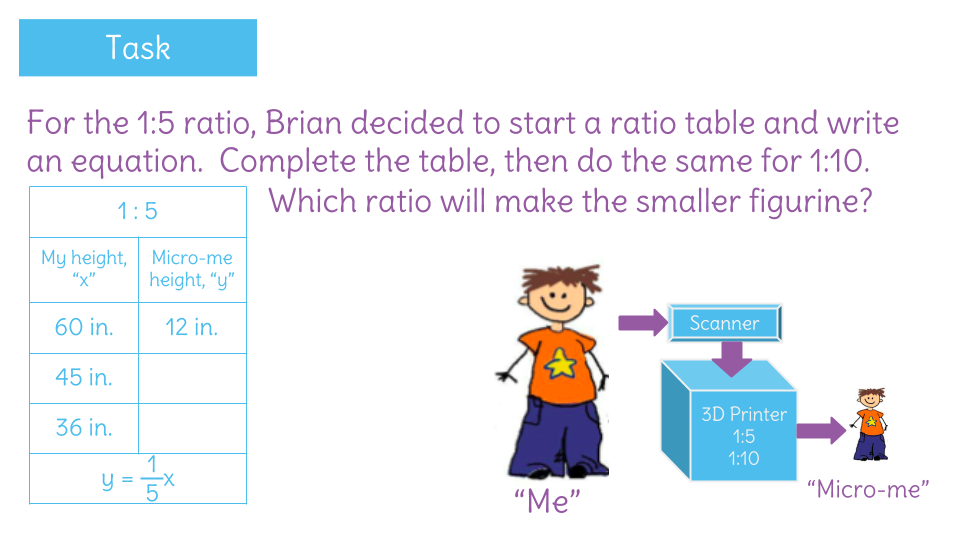 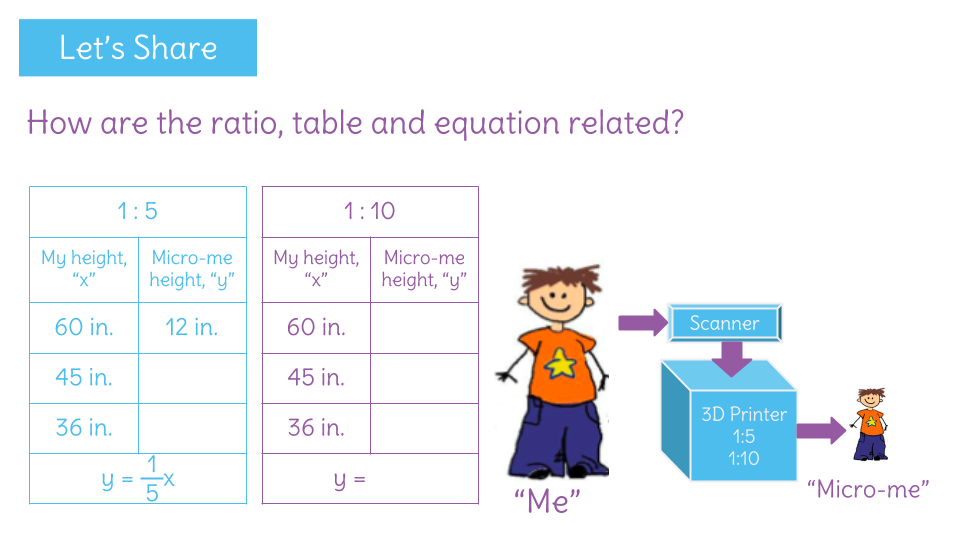 